Бланк-опис проектної пропозиціїГРОМАДСЬКИЙ ПРОЕКТ ДЛЯ РЕАЛІЗАЦІЇ У 2020 РОЦІ___________________________________________________________________Заповнюється відповідальною особою робочої групиДата надходження:Номер у реєстрі проектів:ПІП та підпис особи, що реєструє:___________________________________________________________________Заповнюється автором проектної пропозиціїІнформація про проект1. Назва проекту* (не більше 10 слів)2. Категорія проекту*3. Локалізація проекту (перелік вулиць)*4. Житловий масив / мікрорайон (у разі реалізації в конкретному мікрорайоні)5. Адреси, назва установи / закладу, будинку6. Короткий опис проекту* (не більше 50 слів)Повний опис проекту та прогнозний обсяг витрат7. Проблема (передумови, обґрунтування необхідності реалізації проекту)*8. Мета проекту*9. Пропоноване рішення, щодо розв’язування проблеми і його обґрунтування*10. Для кого цей проект (основні групи мешканців, які зможуть користуватись результатами реалізації завдання)11. План заходів з реалізації проекту (роботи, послуги)12. Ключові показники оцінки результату проекту: економічні (наприклад, збільшення надходжень до бюджету, економія ресурсів, тощо), соціальні (наприклад, рівень охоплення дітей фізкультурою та спортом, тощо), екологічні (наприклад, зменшення забруднення навколишнього середовища, тощо), інші показники, які можна використати для оцінки досягнення результатів практичної реалізації проекту.13. Орієнтовна загальна вартість проекту*Інформація про співфінансування (співучасть) у проекті (обсяг додаткових коштів (матеріальних ресурсів), етапність виконання робіт та інша інформація)15. Очікуваний термін реалізації проекту*16. Ризики (перешкоди) у реалізації проекту, на які слід звернути увагу17. Приклади (кейси) схожих рішень*зірочкою позначені обов’язкові до заповнення поля________                 ___________________________________                            _____________________________                                                            Дата                        Підпис автора                                          ПІБ автора----------------------------------------------------------------------------------------------------------------------------------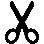 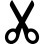 ПІДТВЕРДЖЕННЯ ПРО ПРИЙОМ ПРОЕКТУЗаповнюється відповідальною особою робочої групиНомер у реєстрі проектів:ПІП та підпис особи, що реєструє:Додаток2до Положення про процедуру організації  проведення конкурсу з визначення проектних пропозицій та їх тематичний напрямБезпека та громадський порядокДорожньо-транспортна інфраструктура ЕнергозбереженняКомунальне господарство Культура та туризмНавколишнє середовище Громадянське суспільствоОсвіта Охорона здоров'яСоціальний захистСпорт Телекомунікації, зв’язок та інформаційні технології  Інше